Odběratel:Odběratel:Objednávka č. 2023/233Objednávka č. 2023/233Objednávka č. 2023/233Objednávka č. 2023/233Středisko volného času Fokus, Nový Jičín,Středisko volného času Fokus, Nový Jičín,Středisko volného času Fokus, Nový Jičín,Středisko volného času Fokus, Nový Jičín,Objednávka č. 2023/233Objednávka č. 2023/233Objednávka č. 2023/233Objednávka č. 2023/233příspěvková organizacepříspěvková organizaceDodavatel:K Nemocnici 23K Nemocnici 23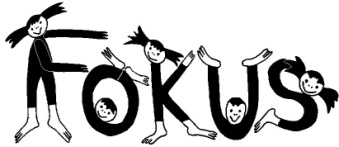 Jumping Fitness s.r.o.Jumping Fitness s.r.o.741 01  Nový Jičín741 01  Nový Jičín741 01  Nový JičínBílkova 861/14110 00 PrahaIČO: 75089157IČO: 75089157DIČ: nejsme plátci DPHDIČ: nejsme plátci DPHČÚ: ČÚ: ČÚ: KB Nový JičínKB Nový JičínDatum objednávky:Datum objednávky:Datum objednávky:18.09.2023Požadovaná dodací lhůta:Požadovaná dodací lhůta:Požadovaná dodací lhůta:15.10.2023IČ: 28135466Způsob platby:Způsob platby:převodemDIČ:CZ28135466Místo určení:Místo určení:SVČ FokusČÚ:Objednáváme u Vás:Objednáváme u Vás:Objednáváme u Vás:11 ks Jumping Trampolína Standard Black11 ks Jumping Trampolína Standard Black11 ks Jumping Trampolína Standard Black11 ks Jumping Trampolína Standard Black65 000,00   (á 5.909,09 Kč)(á 5.909,09 Kč)doprava2 800,00   Předběžná cena:Předběžná cena:67.800,- Kč s DPH67.800,- Kč s DPHDěkujeme za vyřízení objednávky.Děkujeme za vyřízení objednávky.Děkujeme za vyřízení objednávky.Příkazce operace:Příkazce operace:Správce rozpočtu:Správce rozpočtu:Vyřizuje:Tel.:e-mail:Příspěvková organizace města Nový Jičín - Zřizovací listina vydaná usnesením č. 6/27/2006 za dne 7.9.2006.Příspěvková organizace města Nový Jičín - Zřizovací listina vydaná usnesením č. 6/27/2006 za dne 7.9.2006.Příspěvková organizace města Nový Jičín - Zřizovací listina vydaná usnesením č. 6/27/2006 za dne 7.9.2006.Příspěvková organizace města Nový Jičín - Zřizovací listina vydaná usnesením č. 6/27/2006 za dne 7.9.2006.Příspěvková organizace města Nový Jičín - Zřizovací listina vydaná usnesením č. 6/27/2006 za dne 7.9.2006.Příspěvková organizace města Nový Jičín - Zřizovací listina vydaná usnesením č. 6/27/2006 za dne 7.9.2006.Příspěvková organizace města Nový Jičín - Zřizovací listina vydaná usnesením č. 6/27/2006 za dne 7.9.2006.Organizace zapsaná v OR vedeném Krajským soudem v Ostravě, oddíl Pr, vložka 1067, den zápisu 5.4.2007.Organizace zapsaná v OR vedeném Krajským soudem v Ostravě, oddíl Pr, vložka 1067, den zápisu 5.4.2007.Organizace zapsaná v OR vedeném Krajským soudem v Ostravě, oddíl Pr, vložka 1067, den zápisu 5.4.2007.Organizace zapsaná v OR vedeném Krajským soudem v Ostravě, oddíl Pr, vložka 1067, den zápisu 5.4.2007.Organizace zapsaná v OR vedeném Krajským soudem v Ostravě, oddíl Pr, vložka 1067, den zápisu 5.4.2007.Organizace zapsaná v OR vedeném Krajským soudem v Ostravě, oddíl Pr, vložka 1067, den zápisu 5.4.2007.Organizace zapsaná v OR vedeném Krajským soudem v Ostravě, oddíl Pr, vložka 1067, den zápisu 5.4.2007.Poznámka pro obchodní partnery:Poznámka pro obchodní partnery:Poznámka pro obchodní partnery:Na faktuře uvádějte náš přesný a celý název, jak je uveden v poli odběratel této objednávky!!!Na faktuře uvádějte náš přesný a celý název, jak je uveden v poli odběratel této objednávky!!!Na faktuře uvádějte náš přesný a celý název, jak je uveden v poli odběratel této objednávky!!!Na faktuře uvádějte náš přesný a celý název, jak je uveden v poli odběratel této objednávky!!!Na faktuře uvádějte náš přesný a celý název, jak je uveden v poli odběratel této objednávky!!!Na faktuře uvádějte náš přesný a celý název, jak je uveden v poli odběratel této objednávky!!!Na faktuře uvádějte náš přesný a celý název, jak je uveden v poli odběratel této objednávky!!!Na faktuře uvádějte náš přesný a celý název, jak je uveden v poli odběratel této objednávky!!!